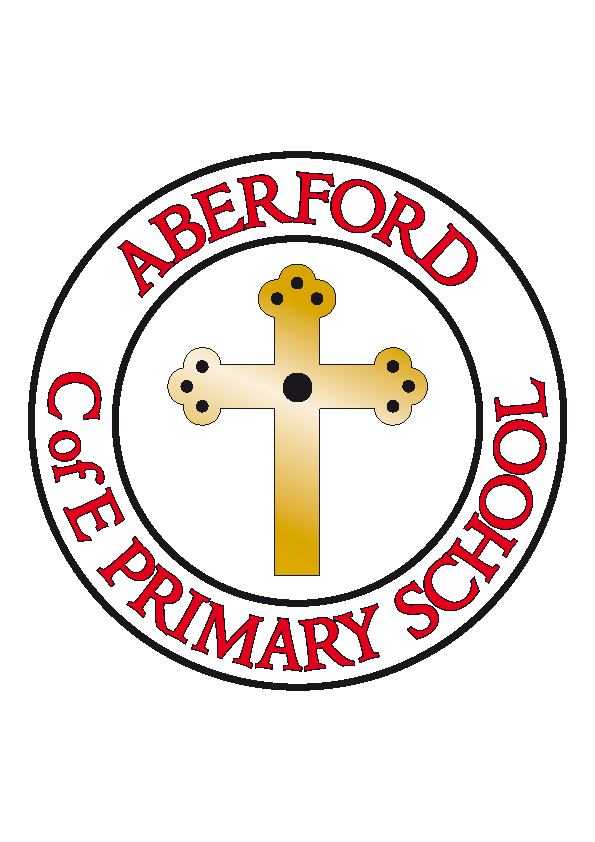 Aberford Church of England Primary SchoolSchool Lane, Aberford, Leeds, LS25 3BUTel: 0113 281 3302   Website: www.aberfordprimaryschool.co.uk Headteacher – Philippa BouldingDear Parent/CarersDue to popular demand, we will be running film club again this term on Wednesdays. Please be aware numbers are limited to 30. If your child would like to join the club, he/she will need to attend every week or we may have to offer the space to another child on the waiting list.  If your child would like to attend please complete the slip below and return to school tomorrow.Kind regardsMiss BrownClass TeacherFilm ClubChild Name __________________________________________    Class ________________Please delete as appropriateMy Child would like to attend film club every Wednesday and will be collected from school at 4.15pmMy Child would like to attend film club every Wednesday and can walk home at 4.15pmSigned ______________________________ Parent/Carer        Date ______________